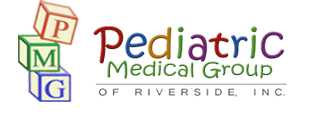 Office Policy Patient(s) name: _________________________________________________________________________________________________________________________________________Please read and initial the following:We do not accept walk-ins. Please call and make an appointment. If a patient is more than 15 minutes late they will be required to reschedule the appointment.  *Initials________Co-payments are due at each office encounter. We do not accept checks. *Initials________Patients must update any new information. (Address, phone number, insurance, etc.)*Initials________The office will bill your insurance company first; it is your responsibility for deductibles, co-payments, share of cost and remainder of balances.  *Initials________ Due to OSHA Regulations, no food or drinks are allowed in the office. (Water  is acceptable) *Initials________No cell phone use in the office. If you have to make a call, please step outside. *Initials________It is required for at least one parent or guardian to provide their social security number and a valid state ID or driver’s license. This is our office policy, there are no exceptions.    *Initials______Thank you for your cooperation. Signed: ________________________________________     Date: _______________ 